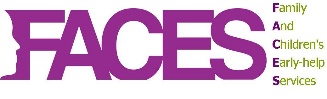 BDASS (Bedford Domestic Abuse Support Service)REFERRAL FORM SUPPORTING LOW TO MEDIUM RISK VICTIMS OF DOMESTIC ABUSEPlease complete all sections or your referral may be returned. If this referral is being made on behalf of a family, please note that all referrals must be made with the consent of the family.   Please tick to confirm the family have consented to you making this referral □      Family needs – In order that we can offer the best support, please complete the following table indicating why a family need help in meeting their children’s needs in the areas stated.  This information, together with that gathered at initial assessment (which will take place after completed referral form received) serves to inform our tailored plan of support.We cannot proceed with support until we have received this completed referral form (which needs to be completed within one calendar month from date of issue).  We will try to respond to you within two weeks to let you know about progress of this referral.Self referrals – Our family support practitioners will be in touch to arrange an initial assessment with you at your home where they will discuss with you how best we can support you.For professionals we will remain in touch whilst we support this family and will let you know when support ends.Information about the parents/carers involved with the child(ren)Information about the parents/carers involved with the child(ren)Information about the parents/carers involved with the child(ren)Information about the parents/carers involved with the child(ren)Information about the parents/carers involved with the child(ren)Information about the parents/carers involved with the child(ren)Name of Family:Name of Family:Name of Family:Name of Family:Name of Family:Name of Family:Address (inc post code):Address (inc post code):All telephone numbers:All telephone numbers:All telephone numbers:All telephone numbers:Relationship to Child(ren)Name, DOB and Ethnic OriginName, DOB and Ethnic OriginMain Carer √ParentalResponsibility √Resident in family home √Mother/PartnerFather/PartnerOther Main CarerAlleged Perpetrator*Please also add address if different from above Referrer InformationReferrer InformationReferrer Name:Address (inc postcode)Agency:Email:Role:Tel: Other Agencies Working with the FamilyOther Agencies Working with the FamilyFamily Doctor Name:Surgery Address:Tel:Name/Role:Agency:Tel:Email:Health Visitor:Tel: Email:Name/Role:Agency:Tel:Email:Why are you referring the family to FACES?Why are you referring the family to FACES?Does the family give us permission to contact other agencies with a view to supporting them? Does the family give us permission to contact other agencies with a view to supporting them? Are there any Health and Safety issues we need to consider? Are there any Health and Safety issues we need to consider? Issues Present in Current Situation (please √ all that apply)Issues Present in Current Situation (please √ all that apply)Issues Present in Current Situation (please √ all that apply)Issues Present in Current Situation (please √ all that apply)Issues Present in Current Situation (please √ all that apply)Issues Present in Current Situation (please √ all that apply)Issues Present in Current Situation (please √ all that apply)Issues Present in Current Situation (please √ all that apply)Issues Present in Current Situation (please √ all that apply)Lone ParentSubstance Abuse  Domestic Abuse  Mental Health IssuesLearning DisabilityPhysical DisabilityPost Natal Depression Interpreter NeededTeen Pregnancy RISK ASSESSMENTS RISK ASSESSMENTS Has the case been heard at MARAC (Multi Agency Risk Assessment Conference) in the last 12 months? If yes, please provide details. Has the case been heard at MARAC (Multi Agency Risk Assessment Conference) in the last 12 months? If yes, please provide details. SAFELIVES (CAADA RIC)SAFELIVES (CAADA RIC)Please note that the completion of a Safelives risk assessment is an essential part of the referral process. Click here for guidance and link to assessment and please attach a copy of the completed assessment to this referral. Please note that the completion of a Safelives risk assessment is an essential part of the referral process. Click here for guidance and link to assessment and please attach a copy of the completed assessment to this referral. ASSESSED RISKASSESSED RISKUsing the above assessment tool, is this case considered low, medium or high risk?COURT/CIVIL ORDERS/BAIL CONDITIONSPlease use this space to indicate if any court orders or civil orders are currently in place.Information about the Child(ren)Information about the Child(ren)Information about the Child(ren)Information about the Child(ren)Information about the Child(ren)Information about the Child(ren)Information about the Child(ren)Information about the Child(ren)Information about the Child(ren)No.NameNameNameNameDOBDOBGender(M/F)Ethnic Origin (please state)C1C2C3C4C5C6Information about any Plans Family are Subject toInformation about any Plans Family are Subject toInformation about any Plans Family are Subject toInformation about any Plans Family are Subject toInformation about any Plans Family are Subject toInformation about any Plans Family are Subject toInformation about any Plans Family are Subject toInformation about any Plans Family are Subject toInformation about any Plans Family are Subject toChildNo. ChildNo. CAF/EHA (Y/N)TAF/TAC(Y/N)CIN (Y/N)  CP (Y/N)Details of Lead Professional (if applicable)Details of Lead Professional (if applicable)Details of Lead Professional (if applicable)C1C1C2C2C3C3C4C4C5C5C6C6Family Need√If ticked, please state why this is a needPhysical HealthEmotional WellbeingKeeping the child(ren) safeSocial NetworksIssues with Education and LearningManaging Boundaries and BehaviourIssues with Home and MoneyParental NeedIf ticked, please state why this is a needConfidence Mental Health/Low mood/AnxietyRisk of Domestic AbuseParent’s Signature:Date:Referrer’s Signature:(if applicable)Date: